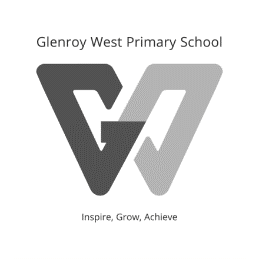 Glenroy West Primary SchoolYork StreetP.O. Box 547GLENROY 3046Phone: 9306 8955Fax: 9300 10282021FOUNDATIONBook/Stationery PackItemQuantityMy Alphabet Scrapbook 1READ IT Home Reading Diary Yellow Junior Level, 6th Edition 72 page version1Packets Colouring Pencils Jumbo464 page Scrap Books 4A4 Handy Pouch Mesh1A3 Handy Pouch Mesh (Independent Reading)1Protext A4 Ex Book 18mm Dotted Thirds 96pp2A4 24mm Dotted Thirds 48 Page Exercise Book(Writing 1, Spelling 1)2A4 Display Book, Refillable with Insert Front Cover1Art Folio A2 (Art)124mm dotted third project book (Homework-2, Reading- 2, Writing- 1, Inquiry- 1, Indonesian- 1, Science-1)8Glue Sticks 36 gm5Scissors1Tissues 20ply 100s2Markers Pk 122Jumbo Triangular 2B Pencil8Eraser2Sharpener – Micador – double Barrel with canister1Whiteboard Marker - black1